                                     Warszawa, dnia 16.09.2022 r.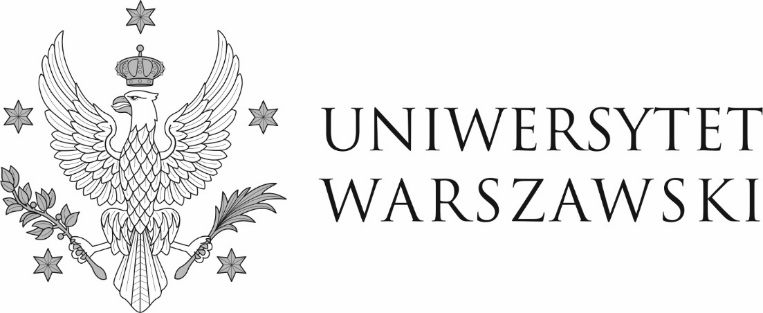 DZP-361/67/2022/IG/1057Do wszystkich zainteresowanychDotyczy: postępowania nr DZP-361/67/2022 pn.: „Wykonanie robót budowlanych rozbiórkowych budynku pawilonu NCBJ przy ul. Hożej 69 w Warszawie”ODPOWIEDZI NA PYTANIA I ZMIANA TREŚCI SWZW związku z art. 284 ust. 2 i 6 ustawy z dnia 11 września 2019 r. – Prawo zamówień publicznych
(Dz. U. z 2021 r. poz. 1129 z późn. zm.), zwanej dalej „ustawą”, Zamawiający poniżej przedstawia treść otrzymanych zapytań wraz z wyjaśnieniami. Równocześnie Zamawiający, działając na podstawie art. 286 ust. 1 ustawy, zmienia treść specyfikacji warunków zamówienia.  Zmiana odpowiedzi na pytanie nr 2 z zestawu 3:Zamawiający informuje, iż zmienia odpowiedź na pytanie nr 2 z zestawu 3 (pismo Zamawiającego nr DZP-361/67/2022/IG/1047 z dnia 14.09.2022 r.):Pytanie:Czy Inwestor ma wiedzę na temat istniejących czerpni i komór zlokalizowanych na działce w pobliżu budynku przy ogrodzeniu od ul. Hożej? Czy te obiekty podlegają rozbiórce? Na PZT nie są te elementy opisane.Odpowiedź - BYŁO:Czerpnie i komory podlegają rozbiórce.Odpowiedź – POWINNO BYĆ:Znajdujące się na działce czerpnie i włazy należy zachować.Zestaw 4Pytanie do fotografii nr 1:Konieczne wyrównanie podłoża poprzez zasypanie materiałem sypkim, do wysokości krawężnika, będzie równoznaczne z zasypaniem korzeni krzewów co może skutkować zniszczeniem roślin. Proszę o podanie informacji, jakie rozwiązanie widzi Zamawiający  w tej sytuacji?Odpowiedź:Powstały wykop należy zasypać do poziomu terenu istniejącego, zgodnie z dokumentacją projektową.Pytanie do fotografii nr 2:Proszę o informację czy przynależący do działki bunkier ma zostać usunięty i zasypany?Odpowiedź:Znajdujący się na działce bunkier wraz z włazami i kominami należy zachować.Zestaw 5Pytanie:W Specyfikacji Warunków Zamówienia, odnośnie spełnienia warunków udziału w postępowaniu (pkt 4 § 2), Zamawiający wymaga wykazania, że Wykonawca „wykonał nie wcześniej niż w okresie ostatnich 5 lat przed upływem terminu składania ofert, a jeżeli okres prowadzenia działalności jest krótszy - w tym okresie, co najmniej 3 roboty budowlane o wartości  nie niższej  niż 500 000,00 zł brutto (każda) polegające na rozbiórce budynku”.Mając na uwadze powyższe, zwracamy się z prośbą o dopuszczenie możliwości wykazania się przez Wykonawców zrealizowaniem dwóch robót budowlanych polegających na wykonaniu rozbiórki budynku lub budowli o wartości nie mniejszej niż 500 000,00 PLN brutto. Z uwagi na zbyt wygórowane warunki udziału w postępowaniu, wprowadzenie powyższej zmiany przyczyni się do poszerzenia kręgu zainteresowanych wykonawców mających stosowną wiedzę i doświadczenie. Naszym zdaniem 2 roboty budowlane o wartości nie mniejszej niż 500 000,00 PLN brutto są już wystarczającym potwierdzeniem, że dana firma ma odpowiedni sprzęt i doświadczenie do wykonania Państwa zlecenia, ponadto pragnę zaznaczyć, że obiekt podlegający rozbiórce ma stosunkowo małą kubaturę do wymagania 3 prac po minimum 500 000,00 PLN brutto.Odpowiedź:Odpowiadając na pytanie Wykonawcy, Zamawiający informuje, że art. 4 § 2 ust. 2 pkt 4 lit. A SWZ otrzymuje nowe, następujące brzmienie:„Wykonawca wykaże, że wykonał nie wcześniej niż w okresie ostatnich 5 lat przed upływem terminu składania ofert, a jeżeli okres prowadzenia działalności jest krótszy - w tym okresie, co najmniej 2 roboty budowlane o wartości  nie niższej  niż 500 000,00 zł brutto (każda) polegające na rozbiórce budynku.W przypadku Wykonawców wspólnie ubiegających się o udzielenie zamówienia wymagana liczba robót budowlanych nie sumuje się, tzn. co najmniej jeden z Wykonawców wspólnie ubiegających się o udzielenie zamówienia musi wykonać co najmniej 2 roboty budowlane określone powyżej. Ta sama zasada dotyczy podmiotu udostępniającego zasoby (podmiot, na którego zasoby Wykonawca się powołuje)”.Zestaw 6Pytanie 1:Na co mamy udzielić 36 miesięcznej gwarancji w przypadku kiedy budynek będzie rozebrany?Odpowiedź:Gwarancja ma zostać udzielona na zabezpieczenie skarp przed osunięciem.Pytanie 2:Jeśli nie będzie konieczności udzielania gwarancji, w jakim terminie zostanie zwrócone 5% zabezpieczenia należytego wykonania umowy?Odpowiedź:Zgodnie z § 18 ust. 4 wzoru umowy – „W przypadku należytego wykonania robót 70% kwoty Zabezpieczenia zostanie zwrócone w terminie 30 dni od dnia wykonania przez Wykonawcę robót i uznania ich przez Zamawiającego za należycie wykonane. Pozostała część kwoty, tj. 30% pozostawione na zabezpieczenie roszczeń z tytułu rękojmi za wady lub gwarancji  zostanie zwrócona nie później niż w 15 dniu po upływie okresu rękojmi za wady i gwarancji”.Zamawiający informuje, iż zmienia termin składania i otwarcia ofert. Składanie ofert - z dnia 19.09.2022 r. godz. 10:00 na dzień 21.09.2022 r. godz. 10:00Otwarcie ofert – z dnia 19.09.2022 r. godz. 11:00 na dzień 21.09.2022 r. godz. 11:00.W konsekwencji Zamawiający zmienia termin związania ofertą określony w art. 8 ust. 1 specyfikacji warunków zamówienia: z dnia 18.10.2022 r. na dzień 20.10.2022 r.W imieniu ZamawiającegoPełnomocnik Rektora ds. zamówień publicznychmgr Piotr Skubera